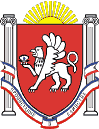 Новоандреевский сельский советСимферопольского района Республики Крым29 сессия  1 созываРЕШЕНИЕ     № 16/16с. Новоандреевка 								                           от 30.05.2016г.Об отмене решения 27 сессии 1 созываНовоандреевского сельского совета от 29.02.2016г. № 06/16«»О передачи полномочий администрации Симферопольского района в сфере градостроительной деятельности»Рассмотрев протест прокурора Симферопольского района (исх. 15-2016 от 29.02.2016г.) на решение Новоандреевского сельского совета от 29.02.2016г. № 06/16 «О передачи полномочий администрации Симферопольского района в сфере градостроительной деятельности» в соответствии с Федеральным законом от 06.10.2003г. № 131-ФЗ «Об общих принципах организации местного самоуправления в Российской Федерации», Законом Республики Крым от 21.08.2014 № 54 - ЗРК «Об основах местного самоуправления в Республике Крым», Уставом муниципального образования Новоандреевское сельское поселение Симферопольского района Республики Крым. Новоандреевский сельский совет РЕШИЛ:Протест прокурора Симферопольского района исх. 15-2016 от 29.02.2016г. удовлетворить.Отменить решение 27 сессии 1 созыва Новоандреевского сельского совета от 29.02.2016г. № 06/16 «О передачи полномочий администрации Симферопольского района в сфере градостроительной деятельности».Обнародовать настоящее решение путем размещения его на    информационном стенде администрации Новоандреевского сельского поселения (первый этаж здания администрации Новоандреевского сельского поселения, расположенного по адресу: Симферопольский р-н., с. Новоандреевка, ул. Победы 36), а также разместить его на официальном сайте Новоандреевского сельского поселения (новоандреевка.рф)	4.   Решение вступает в силу с момента его обнародования.		Председатель Новоандреевского сельского совета				          Глава администрации Новоандреевского сельского поселения		                                 В.Ю. Вайсбейн